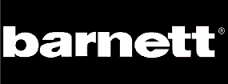 BATTE BASEBALL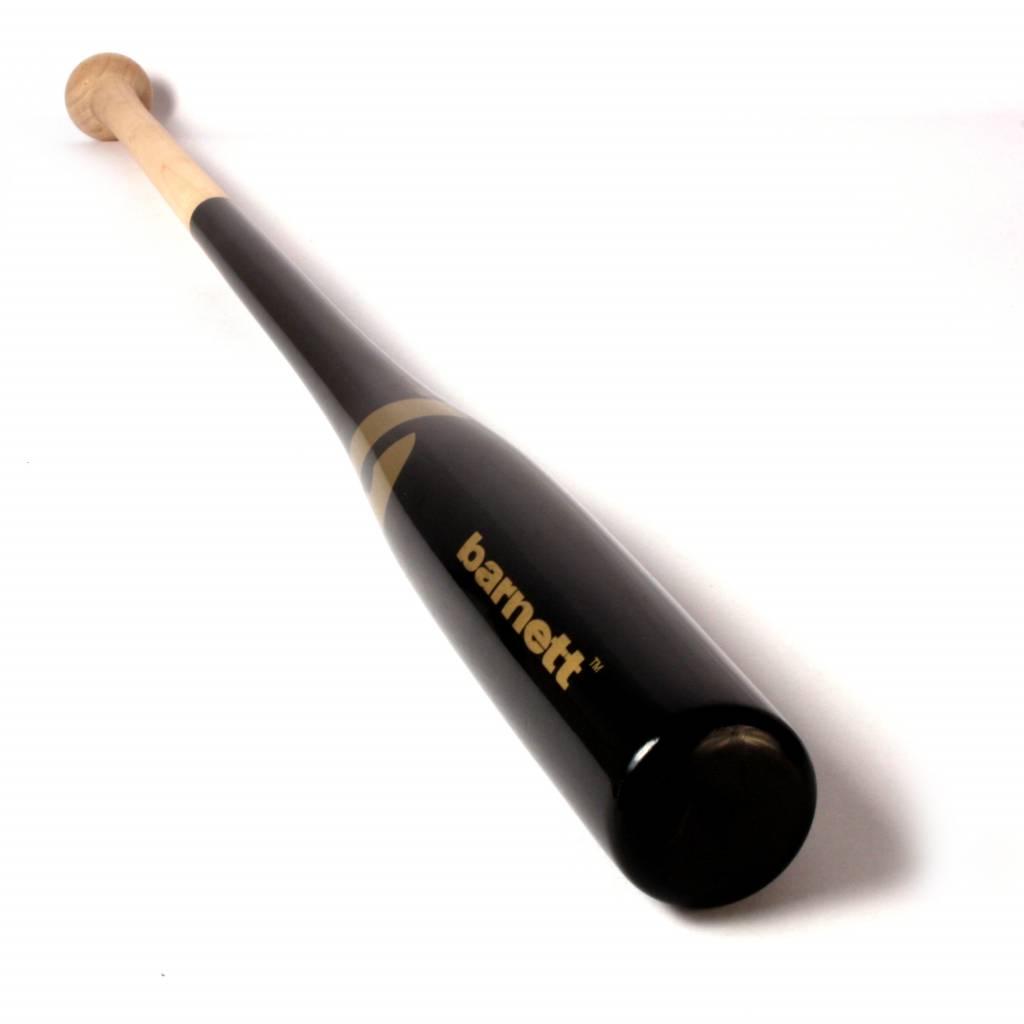 								BF-B noir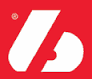 